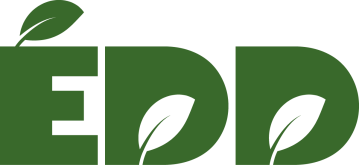 DESCRIPTIF ACTION EDDA retourner à Matthieu REMBLIERE, Chargé de mission EDD : matthieu.rembliere@ac-versailles.fr  L’objectif est de fournir un partage d’expérience précis afin de rendre votre action transférable à un autre établissement. Cette volonté de partage est un des critères de la labellisation E3D.Nom de l’établissement : Adresse :  Contact (Nom, fonction, courriel) :Titre de l’action :Date ou période :Classe(s) concernée(s) ou niveau(x) :Lien éventuel (vers vidéo, blog, site…) :Merci d’attacher en pièce-jointe une ou deux photographies de bonne qualitéDescription de l’action (objectifs, témoignages, partenaires, bilan…) en ne dépassant pas 2000 signes :